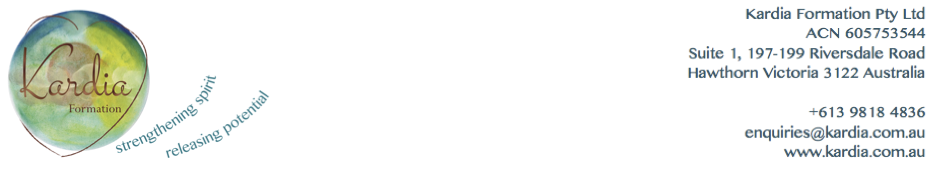 APPLICATION FOR ADMISSIONGRACE UPON GRACEA formation course for spiritual directors in giving Spiritual ExercisesA fourteen-month program for formation in the art of giving the Ignatian Spiritual Exercises.  Please complete this application form and send it by email to enquiries@kardia.com.au.  Upon receipt of your application you will be contacted to attend an interview with the course directors via Zoom.
Name:	Residential Address:	Postal Address:	Email:	   Telephone:	Date of birth:	Religious affiliation:	Please give a brief overview of your experience of making the full Spiritual Exercises (ie. when, where, how – individually directed, 30-day/30-week etc.):	Please list previous spiritual direction formation experiences (including academic qualifications, professional attainment)Please give a brief overview your experience in the ministry as a spiritual director: 	What professional spiritual direction associations are you a member of: 	Please give a brief overview of why you would want to participate in this formation course with Kardia at this time:		So that you can help us tailor this Program to your needs, what in particular might the Grace upon Grace Program offer you?